МУНИЦИПАЛЬНОЕ ОБРАЗОВАНИЕ   СЕЛЬСКОГО ПОСЕЛЕНИЯ «СЕЛЬСОВЕТ УЗДАЛРОСИНСКИЙ» Хунзахского района Республики Дагестан368262, село Уздалросо	Хунзахского района РД                                                                     тел. 8 988 226 03 33ПОСТАНОВЛЕНИЕ № 6от « 01 » ФЕВРАЛЯ  2016г.ОБ УТВЕРЖДЕНИИ ПОЛОЖЕНИЯ об антинаркотической комиссии МО СП «сельсовет «Уздалросинский» ХУНЗАХСКИЙ РАЙОН РЕСПУБЛИКИ ДАГЕСТАНРуководствуясь ФЗ «Об общих принципах организации местного самоуправления в Российской Федерации» от 01.01.2001г., Уставом сельского поселения, а также во исполнение Указа Президента РДПОСТАНОВЛЯЮ:1. Утвердить Положение об антинаркотической комиссии МО СП «сельсовет «Уздалросинский» Хунзахского района РД (приложение № 1).2. Утвердить состав антинаркотической комиссии сельского поселения «сельсовет «Уздалросинский» Хунзахского района РД (приложение № 2).3. Исполнение настоящего постановления поручить антинаркотической комиссии сельского поселения.4. Контроль за исполнением настоящего постановления оставляю за собой.5. Настоящее постановление и приложения к нему подлежит обнародованию в установленном порядке.Глава МО СП«сельсовет «Уздалросинский» 					Исаев О.МПриложение №1к Постановлению Администрациисельского поселения «сельсовет «Уздалросинский» Хунзахского района РД от 01.02.16 г. № 6ПОЛОЖЕНИЕоб антинаркотической комиссии МО СП «сельсовет Уздалросинский»
1. Общие положения1.1. Антинаркотическая комиссия МО СП «сельсовет Уздалросинский» (далее – Комиссия) является органом, осуществляющим деятельность по профилактике наркомании, а также минимизации и ликвидации последствий её проявлений. Комиссия имеет сокращенное название – АНК.
1.2. Правовую основу деятельности Комиссии составляют:
-Конституция РФ;
- федеральные конституционные законы РФ;
- федеральные законы РФ;
- нормативные акты, издаваемые Президентом РФ РД и Правительством РФ РД;
- законы и нормативные акты РД;
- Устав МО СП «сельсовет Уздалросинский»;
- настоящее Положение.
1.3. Комиссия работает во взаимодействии с антинаркотической комиссией МР «Хунзахский район», правоохранительными органами, учреждениями образования и здравоохранения, органами местного самоуправления МО СП «сельсовет Уздалросинский», общественными объединениями и организациями.2. Основные задачи комиссииОсновными задачами Комиссии являются:
1) деятельность по профилактике наркомании, а также по минимизации и ликвидации последствий её проявлений;
2) участие в реализации на территории МО СП «сельсовет Уздалросинский» государственной политики в области противодействия наркомании;
3) разработка мер по профилактике наркомании, устранению причин и условий, способствующих её проявлению, осуществление контроля за реализацией этих мер;
4) анализ эффективности работы на территории МО СП «сельсовет Уздалросинский» по профилактике наркомании, а также минимизация и ликвидация последствий её проявлений, подготовка решений Комиссии по совершенствованию этой работы;
5) решение иных задач, предусмотренных законодательством Российской Федерации, по противодействию наркомании.Для осуществления своих задач Комиссия имеет право:
а) принимать в пределах своей компетенции решения, касающиеся организации, координации и совершенствования деятельности на территории МО СП «сельсовет Уздалросинский» по профилактике наркомании, минимизации и ликвидации последствий её проявления, а также осуществлять контроль за их исполнением;
б) привлекать для участия в работе Комиссии должностных лиц и специалистов органов местного самоуправления МО СП «сельсовет Уздалросинский», а также представителей организаций и общественных объединений (с их согласия);
в) запрашивать и получать в установленном порядке необходимые материалы и информацию от общественных объединений, организаций и должностных лиц на территории МО СП «сельсовет Уздалросинский».3. Руководство Комиссии3.1. Численный и персональный состав комиссии утверждается главой МО СП «сельсовет Уздалросинский», но не менее 5 человек.
3.2. Работой Комиссии руководит ее председатель, а в его отсутствие - заместитель председателя.
Председателем Комиссии является глава администрации МО СП «сельсовет Уздалросинский»»
3.3. Председатель Комиссии:
- ведет работу заседания Комиссии;
- руководит деятельностью Комиссии;
- несет ответственность за документы внутреннего характера и результаты работы Комиссии;
- подписывает служебную документацию в пределах полномочий Комиссии;
3.4. Заместитель председателя комиссии:
- в отсутствии председателя комиссии исполняет его обязанности.3.5. Секретарь Комиссии:
- осуществляет разработку проекта плана работы комиссии;
- производит подготовку документов для рассмотрения Комиссией;
- обеспечивает явку на заседание членов Комиссии и приглашенных лиц;
- осуществляет организационно-техническую работу по проведению заседания и оформлению документации по результатам работы комиссии (оформляет протоколы заседания комиссии)
- обеспечивает сохранность документации.3.6. В случае необходимости Комиссия имеет право привлекать к работе на общественной основе специалистов и экспертов.4. Регламент работы Комиссии4.1. Комиссия осуществляет свою деятельность в соответствии с планом, утвержденным главой администрации МО СП «сельсовет Уздалросинский» 4.2. Организационной формой деятельности комиссии являются заседания.
Заседания Комиссии проводятся не реже одного раза в квартал. В случае необходимости по решению председателя Комиссии могут проводиться внеочередные заседания Комиссии. 
Заседания комиссии правомочны при участии не менее 2/3 членов комиссии.
Присутствие членов Комиссии на её заседаниях обязательно. 
Члены Комиссии не вправе делегировать свои полномочия иным лицам. В случае невозможности присутствия члена Комиссии на заседании он обязан заблаговременно известить об этом председателя Комиссии. В случае невозможности присутствия члена Комиссии на заседании лицо, исполняющее его обязанности, после согласования с председателем Комиссии может присутствовать на заседании с правом совещательного голоса. 
4.3. Члены комиссии пользуются равными правами в решении всех вопросов, рассматриваемых на заседании комиссии.
4.4. Решение принимается простым большинством голосов членов комиссии, присутствующих на заседании. 
4.5. Решение комиссии оформляется протоколом, который подписывается председателем Комиссии.Приложение №2к Постановлению Администрациисельского поселения «сельсовет «Уздалросинский» Хунзахского района РД от 01.02.16 г. № 6СоставАнтинаркотической комиссииМО СП «сельсовет «Уздалросинский»Хунзахского района Республики Дагестан1. Исаев Омар Магомедович – глава МО «сельсовет Уздалросинский», председатель Антитеррористической комиссии;2.Гаджиева Мадина Магомедовна – заместитель главы МО СП «сельсовет     Уздалросинский», ответственный секретарь комиссии;3.Зайнулабидов Айдемир Магомедович -  участковый уполномоченный полиции4. Магомедова Арайпанат Магомедрасуловна – директор Уздалросинского среднего общеобразовательного учреждения.5.Исаев Арип Исаевич -  директор Тагадинского среднего общеобразовательного учреждения.6.Гусейнова Саида Давудмагомедовна – организатор Уздалросинской СОШ7. Зайнулабидов Зайнулабид Магомедович – преподаватель в Тагадинской СОШ8.Магомедалиева Патимат Магомедовна – Заведующая ФАП Уздалросо.9.Валиев Вали Сайгидгусейнович – имам Мечети с.Тагада 10.Гераев Гелани Магомедович – имам Мечети с.Уздалросо 11.Абдулмуталибов Тайгим Зайрбегович – участник общества молодежи по религиозному направлению.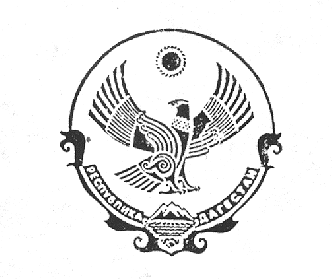 